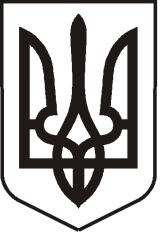 У К Р А Ї Н АЛ У Г А Н С Ь К А    О Б Л А С Т ЬП О П А С Н Я Н С Ь К А    М І С Ь К А    Р А Д АШ О С Т О Г О   С К Л И К А Н Н ЯРОЗПОРЯДЖЕННЯміського  голови16.12.2020                                                м. Попасна                                              № 02-02/284Про надання матеріальної допомоги 	                Розглянувши заяви Будакової Н.Л., Дульнявки Н.О., Озуженко Н.О., Ткаленка В.Б., Агафонової Н.Д.,  Звягінцева І.Д., Загводської О.М., Верцанова А.І., Кравця С.О., Чудної Л.П., Павлової Н.П., Павлова О.І., Чудного О.В.,  Мащенко А.В., Козлова П.І., Закрасняного  О.І., Коцаренко С.С., Костроміної А.А., Товкач І.В., Звягінцевої Л. В.   на  підставі   рішення    80   сесії    міської ради   від  27.10.2016               №  80/21 «Про затвердження Положення про виплату матеріальної допомоги з коштів міського бюджету і персонального складу  комісії  з виплати  матеріальної допомоги з коштів міського  бюджету (у новій редакції)» (зі змінами), Міської цільової Програми «Інші заходи у сфері соціального захисту і соціального забезпечення на 2020 рік»»,   затвердженої   рішенням  сесії  міської  ради  № 111/5 «Про місцевий бюджет міста Попасна на 2020 рік  1231230100 (код бюджету)»  23 грудня 2019 року,  протоколу  засідання комісії  з надання матеріальної допомоги з коштів міського бюджету від  15.12.2020 року № 13:  Надати матеріальну допомогу   на  придбання медикаментів  та  з інших причин наступним громадянам:  Будаковій Наталії Леонідівні, яка зареєстрована в м.Попасна, вул.Первомайська,3/32, у розмірі 1000,00 грн. (одна тисяча грн. 00 коп.) Дульнявці Наталії Олександрівні, яка зареєстрована в м.Попасна,                                 вул. Первомайська, 175/13, у розмірі 650,00 грн. (шістсот п’ятдесят грн. 00 коп.)Озуженко Ніні Олександрівні, яка зареєстрована в м.Попасна, вул. Суворова,21/52, у розмірі  500,00 грн. (п’ятсот грн. 00 коп.)   Ткаленку Владіславу Борисовичу, який зареєстрований в м.Попасна,                           вул. Базарна,2/54, у розмірі   650,00 грн. (шістсот п’ятдесят грн. 00 коп.) Агафоновій Ніні Дмитрівні, яка зареєстрована в м.Попасна, вул. Шевченка,12,                у розмірі 500,00 грн. (п’ятсот грн. 00 коп.). Звягінцеву Івану Дмитровичу, який зареєстрований в м.Попасна, вул. Франка, 45, у розмірі  800,00 грн. (вісімсот грн. 00 коп.)   Загводській Олександрі Миколаївні, яка зареєстрована у м.Попасна,                            вул. С.Мамонтова,36, у розмірі    650,00 грн. (шістсот п’ятдесят грн. 00 коп.) Верцанову Анатолію Івановичу, який зареєстрований у м.Попасна,                           вул. Миру,112/17, у розмірі   1000,00 грн. (одна тисяча грн. 00 коп.) Кравцю Сергію Олексійовичу, який зареєстрований в м.Попасна,                                  вул. Миру,112/34, у розмірі    1000,00 грн. (одна тисяча грн. 00 коп.) Чудній Людмилі Петрівні, яка зареєстрована в м.Попасна, вул.Пушкіна,60,                    у розмірі   800,00 грн. (вісімсот грн. 00 коп.)   Павловій Наталії Петрівні, яка зареєстрована в м.Попасна, вул. Осєдача, 16,                   у розмірі    1000,00 грн. (одна тисяча грн. 00 коп.)  Павлову Олександру Івановичу, який зареєстрований в м.Попасна, вул. Осєдача, 16, у розмірі 800,00 грн. (вісімсот грн. 00 коп.)  Чудному Олександру Володимировичу,  який зареєстрований  в м.Попасна,               вул. Пушкіна, 60, у розмірі    1000,00 грн. (одна тисяча грн. 00 коп.) Мащенко Антоніні Василівні, яка зареєстрована в м.Попасна, вул.С.Мамонтова,25, у розмірі   650,00 грн. (шістсот п’ятдесят грн. 00 коп.) Козлову Петру Івановичу, який зареєстрований в м.Попасна,                                         вул. Первомайська,5а/30, у розмірі  1000,00 грн. (одна тисяча грн. 00 коп.)Закрасняному  Олександру Ігнатовичу, який  зареєстрований в м.Попасна,                вул. Полярна,32, у розмірі    800,00 грн. (вісімсот грн. 00 коп.) Коцаренко Світлані  Степанівні, яка зареєстрована в м. Попасна,   Некрасова,27,      у розмірі    800,00 грн. (вісімсот грн. 00 коп.)  Костроміній  Антоніні  Антонівні, яка зареєстрована в м. Попасна,      вул.  Потьомкіна,83,      у розмірі 500,00 грн. (п’ятсот грн. 00 коп.)  Товкач Ірині Вікторівні, яка зареєстрована в м.Попасна,  вул. Ніколенка,22/56,                 у розмірі    1000,00 грн. (одна тисяча грн. 00 коп.) Звягінцевій Людмилі  Вікторівні, яка зареєстрована в м.Попасна,                                    вул. Суворова,42/29, у розмірі    650,00 грн. (шістсот п’ятдесят грн. 00 коп.)        Міський голова                                                                         Ю.І.ОнищенкоГончарова, 20871